AGENDAFriday, May 15  (Times approximate.)1:00 – 1:10 pm		Call to order; Zoom adjustments, etc.1:10 - 1:20 pm		Officers’ Reports:		Communications:  Sally Sheedy, Whatcom Secretary: Denise Vaughn, Seattle CentralTreasurer: Rob Vogel, SpokaneVice-president: Jody Petersen, CentraliaPresident: Terry Taylor, Shoreline1:20-1:30pm		Selection of officers for 2020-211:30-2:00pm		SBCTC Report Bill Moore and Jen Whetham2:00-2:15pm 		General discussion of pandemic issues and possible role for FACTC2:15-2:30pm  		A discussion of the religious accommodation requirements in 
 			https://apps.leg.wa.gov/rcw/default.aspx?cite=28B.137.010 2:30-3:00pm		Future PlanningPlan for Kristi Wellington-Baker's update on Guided Pathways before the end of the quarterPlan for the Fall 2020 meeting onlineAnything else for the good of the orderAnyone who would like to do so is welcome to stay in Zoom for informal conversation afterward.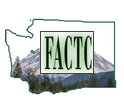   Spring 2020 Meeting Date:  May 15 1:00-3:00pmLocation:  Zoom: https://zoom.us/j/92571769649